How to analyse a podcastSIMON’S DOUBLE POINT OF VIEW IN BLACKOUT, p. 32When we listen to the introductory scenes in Blackout ep. 1 (00:00-5:00 minutes), it’s evident that this podcast drama adopts various points of view based around the main character, Simon. Tick off the boxes that best describe his double point of view.Discuss the following questions in class:How do each of Simon’s points of view help create suspense in the story?Is Simon an unreliable main character?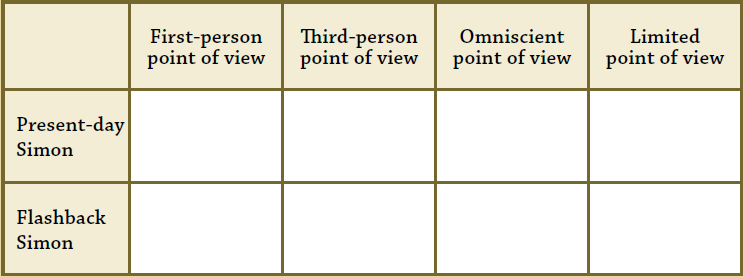 